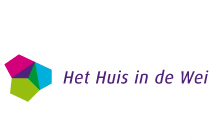 Jaarverslag van het bestuurAlgemene InformatieDe Stichting Vrienden van het Huis In de Wei is statutair gevestigd te Scherpenzeel en heeft ten doel:Het bevorderen door financiële ondersteuning van het welzijn van de bewoners welke worden verzorgd in en vanuit de locatie Woonzorg-en Activiteitencentrum “Het Huis in de Wei” te Scherpenzeel, als ook het welzijn van de verzorgenden;Het ondersteunen van andere activiteiten die door “Het huis in de wei” worden aangegeven;Het verrichten van alle handelingen, die met vorenstaande in de ruimste zin verband houden of daartoe bevorderlijk kunnen zijn.De Stichting is opgericht op 4 maart 1988 en de laatste statutenwijziging is doorgevoerd op 12 oktober 2017. De Stichting is ingeschreven in het handelsregister van de Kamer van Koophandel Gooi-,Eem- en Flevoland onder nummer 41050097.De samenstelling van het bestuur is als volgt:Dhr. Prof.Dr.Ir G. Schaafsma			(voorzitter)Mw. C.I. van de Wetering-van den Berg		(secretaris)Dhr. K.E.Reussink			(penningmeester)In het verslagjaar is de bestuurssamenstelling niet gewijzigd. De Stichting kent geen afzonderlijk toezichtsorgaan.Informatie over de activiteiten en financiële positie.Zorg is gedragen dat de Stichting voldoet aan de per 1 januari 2010 geldende voorwaarden gesteld aan een door de Belastingdienst aangewezen Algemeen Nut Beogende Instelling (ANBI)Vorig jaar zijn we een 3 tal keer bij elkaar geweest in vergadering.In maart 2020 hebben alle corona kanjers binnen het Huis: bewoners, verpleegkundige en vrijwilligers een presentje gekregen.Besloten is een bijdrage te leveren aan de inrichting van de “snoezel-ruimten” de bouwkosten zullen door de ENA gedragen worden.Evenals vorig jaar heeft de diaconie van “de Hoeksteen” een bijdrage gegeven dit zal aan bijdrage voor de “snoezel-ruimten” toegevoegd worden. De uitvoering zal in 2021 plaatsvinden.Wij hebben hier unaniem voorgestemd. De nieuwe folders voor onze stichting zijn in de infomappen gestopt en liggen op de balie van Huis in de Wei. Elk jaar wordt er via een brief naar de familie aandacht gevraagd voor de Stichting.Dit is bij de families aangeslagenIeder jaar wordt bezien of er voorzieningen e.d. zijn die in aanmerking komen voor verstrekking vanuit de baten of het vermogen van de Stichting. Het stichtingsvermogen staat ter vrije beschikking van de algemene doelstelling van de Stichting. Er zijn geen vermogensbestanddelen die aan een specifiek, door verstrekkers van schenkingen en legaten aangewezen doel, dienen te worden besteed.Balans per 31 december 2020 & Staat van baten en lasten over 2020Grondslagen voor waardering en resultaatbepaling.Algemeen.De jaarrekening is opgemaakt in overeenstemming met de Richtlijn C1 voor kleine organisaties zonder winststreven (Richtlijnen voor de Jaarverslaggeving voor kleine rechtspersonen). 
De waardering van activa en passiva en de bepaling van het resultaat vinden plaats op basis van historische kosten, tenzij anders vermeld. Alle vermelde bedragen luiden in Euro's.Waarderingsgrondslagen voor de balans.VorderingenDe vorderingen zijn gewaardeerd tegen nominale waarde. Voor eventuele oninbaarheid wordt een voorziening getroffen, die bepaald wordt op basis van een individuele beoordeling van de openstaande posten.Grondslagen voor de resultaatbepaling.Algemeen.Het resultaat is het verschil tussen netto-omzet en de kosten en andere lasten van het verslagjaar met inachtneming van de hiervoor vermelde waarderingsgrondslagen.Winsten zijn verantwoord in het jaar waarin de goederen zijn geleverd c.q. de diensten zijn verricht.Verliezen welke hun oorsprong vinden in het boekjaar zijn in aanmerking genomen zodra deze voorzienbaar zijn.Baten.Onder baten wordt verstaan de op het verslagjaar betrekking hebbende inkomsten uit acties, giften en de rentebaten.Lasten.De lasten worden bepaald met inachtneming van de hiervoor reeds vermelde grondslagen van waardering en toegerekend aan het verslagjaar waarop zij betrekking hebben. Verliezen worden in aanmerking genomen in het jaar waarin deze voorzienbaar zijn, dan wel aan het licht treden.Toelichtingen op de balans & op de staat van baten en lasten over 2020Ondertekening van de jaarrekening.Ondertekening door het bestuurScherpenzeel, 25 mei 2021Dhr. Prof.Dr.Ir. G. SchaafsmaMw. C.I. van de Wetering – Van den BergDhr. K.E. ReussinkAdres penningmeester:Dorpsstraat 241,3925 KC ScherpenzeelTelefoon: 033-2771232e-mail: reussink@hotmail.comStichting Vrienden van het huis in de Wei	Financieel verslag 2020Stichting Vrienden van het huis in de Wei	Financieel verslag 2020Balans per 31 december 2020Na resultaatbestemming	31 december	31 december	      2020	      2019ACTIVA	        €	         €Vlottende activaVorderingen	40	39Donaties	                    	               Liquide middelenDeposito’s en spaarrekeningen	206.754	211.788Rekening courant	             18.959	           6.851	225.713	218.639	225.753	218.678PASSIVAEigen vermogen	224.821	217.747Kortlopende schuldenOverige schulden enKortlopende activa	        932		       931	225.753	218.678Staat van baten en lasten over 2020	      2020	      2019	€	€BATENBaten uit activiteiten	0		0Donaties	8.986		4.687Rentebaten                                            40	                                            47                     		9.026		      4.734LASTENBesteed aan doelstelling	0		0Kosten activiteiten	0		0Kosten beheer en administratie	1.952		1.422		1.952		     1.422Resultaat boekjaar		7.074	               	      3.312RESULTAATBESTEMMINGResultaat		 7.074		        3.312			Stichting Vrienden van het huis in de Wei	Financieel verslag 2020Stichting Vrienden van het huis in de Wei	Financieel verslag 2020Toelichting op de Balans per 31 december 2020	31 december	31 december	      2020	      2019ACTIVA	        €	         €Overige vorderingen en overlopende activaNog te ontvangen rente spaarrekeningen per 2018Rabo Bedrijfs Telerekening 3724.377.711		7	7ING Zakelijk Deposito H796-47662		32	32	39	39Liquide middelenRABO R/C 3824.09.949		18.959	6.851RaboBedrijfsSpaarRekening 3724.377.711	72.900	72.892ABN-AMRO Bestuurrekening 8305.96.615	73	41ABN-AMRO Top Spaarrekening 8305.97.301	 32.245	32.245ING Zakelijke rekening P 6079650		2.463	2.668ING Zakelijk Deposito		99.073	 104.041      .	225.753	218.639Totaal Activa	225.753	218.678PASSIVAEigen vermogenOverige reserves		     224.821                            217.747Kortlopende schuldenOverige schulden en kortlopende passiva	  	        	       932                             931Totaal Passiva		225.753	218.678	Toelichting op de staat van baten en lasten over 2020	31 december	31 december	2020	 2019BATEN	€	€Baten uit activiteitenActiedag Huis in de Wei	0	0	Giften	Algemene giften en donaties	8.986      	4.687		8.986		4.687	RentebatenRabo BedrijfsSpaarRekening 3724.377.711                            40		       52	                                     Totaal Baten	9.026			4.734LASTENBesteed aan DoelstellingVoorzieningen Huis in de Wei	         525			0	Kosten activiteitenKosten folders en posters			0		0	Kosten beheer en administratieAccountant	       907			907	Bankkosten & debetrente	399			406	Kosten website	 121		                109			1.952			1.422			1.952			1.422Resultaat boekjaar		    7.074			                         3.312RESULTAATBESTEMMINGToevoeging aan  de overige reserves		       7.074				3.312